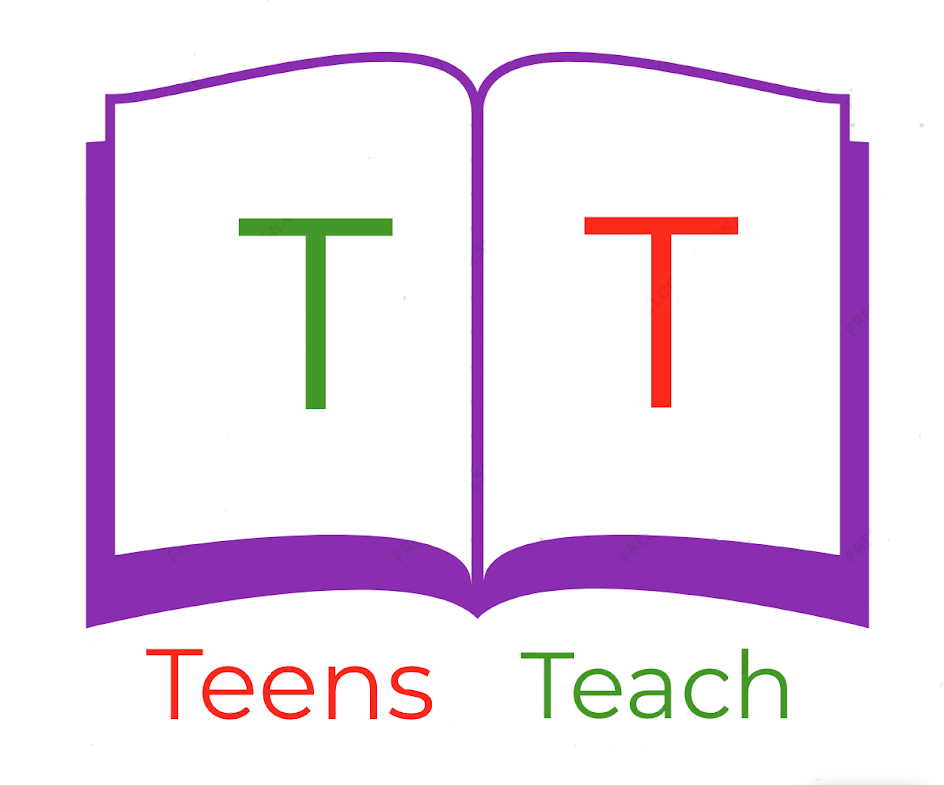 Jugendliche unterrichten Deutsch und mehrSchreibe eine geschichte über einen Mann oder eine Frau der/die im Supermarkt einkaufen geht:Diese Themen verwenden:Was kauft er/sie ein?Was will er/sie kochen?	Wie viel kostet der Einkauf?______________________________________________________________________________________________________________________________________________________________________________________________________________________________________________________________________________________________________________________________________________________________________________________________________________________________________________________________________________________________________________________________________________________________________________________________________________________________________________________________________________________________________________________________